ANEXO II DA RESOLUÇÃO Nº 52/2017FORMULÁRIO DE REQUERIMENTO DE PROGRESSÃO 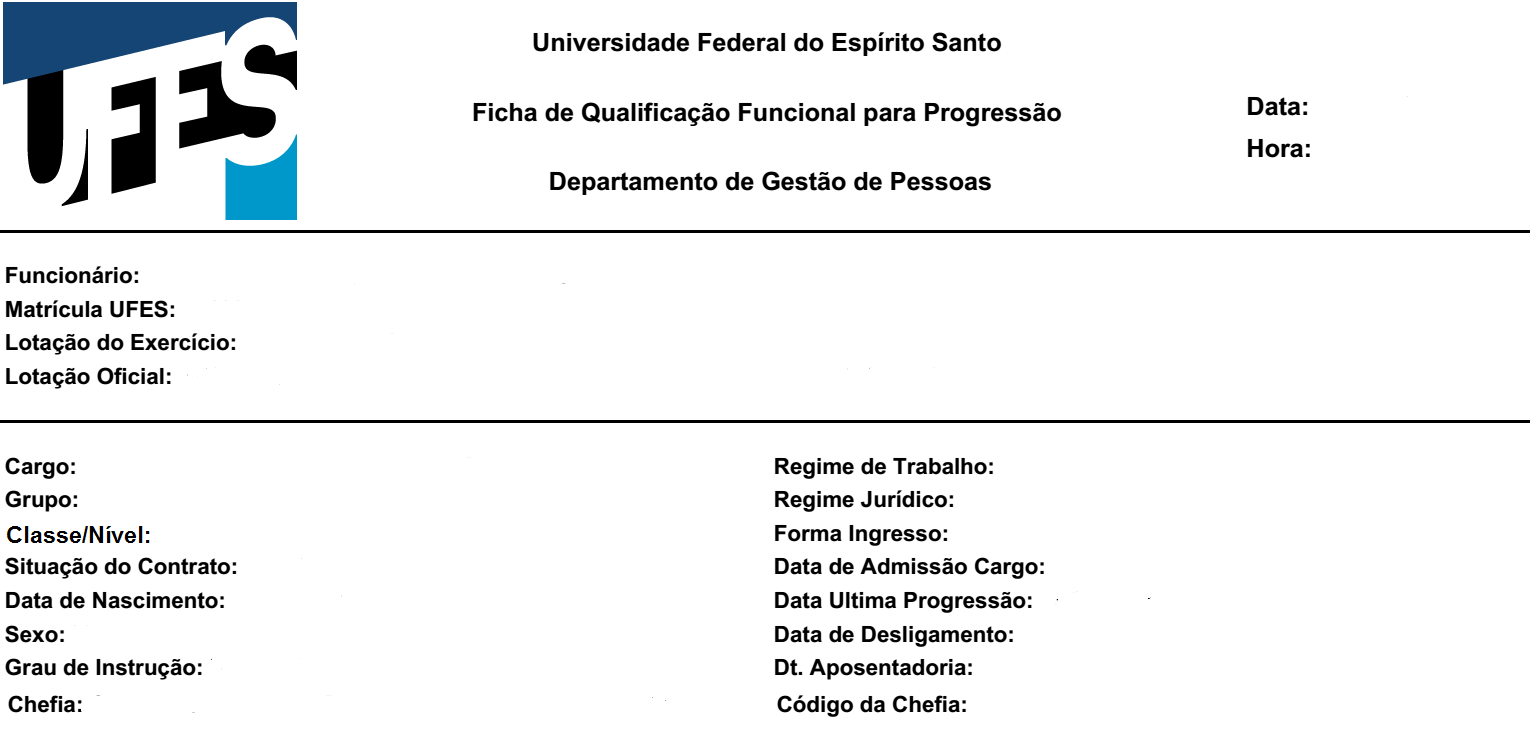 Eu, NOME COMPLETO DO DOCENTE, ocupante do cargo de professor do magistério superior, com exercício no departamento NOME DO DEPARTAMENTO – CENTRO,   solicito que seja aberto processo de progressão conforme  a Lei 12.772/2012 e autorizo  o acesso de minhas informação constantes do Portal Docente para os fins desse processo.Declaro estar ciente, sob as penas da lei que as informações contidas no meu Currículo Lattes são verídicas e me comprometo a apresentar a documentação comprobatória sempre que solicitado. Cidade, dia, mês e ano_______________________________Assinatura do servidorFuncionário:Funcionário:Matrícula Ufes:Matrícula Ufes:Lotação do Exercício:Lotação do Exercício:Lotação Oficial:Lotação Oficial:Cargo:Regime de Trabalho:Grupo:Regime Jurídico:Classe/Nível:Forma Ingresso:Situação do Contrato:Data de Admissão Cargo:Data de Nascimento:Data Última Progressão:Sexo:Data de Desligamento:Grau de instrução: Dt. Aposentadoria:Chefia:Código da Chefia: